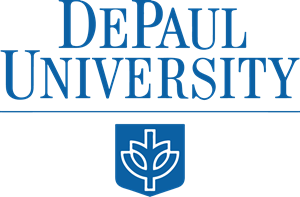 Private and ConfidentialHanold Associates Executive Search & Leadership Advisory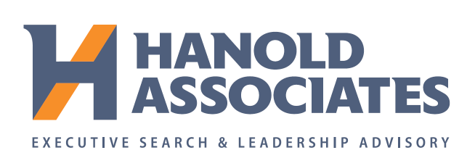 DePaul University – Vice President, Human ResourcesOur Client DePaul University is the largest Catholic university in the United States. It is home to more than 21,000 enrolled students and has more than 130 undergraduate majors and more than 170 graduate programs across 10 colleges and schools. The university does so through its commitment to outstanding teaching, academic excellence, real-world experience, community engagement and systemic change. DePaul prepares graduates to succeed in their chosen fields and be agents of transformation throughout their lives. 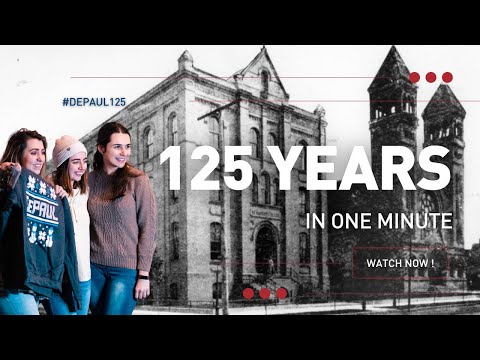 Followers of 17th-century French priest Saint Vincent de Paul founded the university in 1898 as St. Vincent’s College. Rechartered as DePaul University in 1907, the school was one of the first Catholic institutions in the country to begin admitting women in 1911. Its original campus was in the Lincoln Park neighborhood of Chicago, and the school established a second campus in the Loop in 1914. As an innovative Catholic, Vincentian university anchored in the global city of Chicago, DePaul supports the integral human development of its students. The university does so through its commitment to outstanding teaching, academic excellence, real world experience, community engagement, and systemic change. DePaul prepares graduates to be successful in their chosen fields and agents of transformation throughout their lives. Guided by an ethic of Vincentian personalism and professionalism, DePaul compassionately upholds the dignity of all members of its diverse, multifaith and inclusive community. Through education and research, the university addresses the great questions of our day, promoting peaceful, just and equitable solutions to social and environmental challenges. Since its founding in 1898, DePaul University has remained dedicated to making education accessible to all, with special attention to including underserved and underrepresented communities. The University places special emphasis on recruiting first-generation students and others from disadvantaged backgrounds. One in three undergrads is a first-generation college student.Heading into a new era of higher education, the newly appointed President of DePaul has launched an effort to ensure DePaul remains at the forefront of higher education and laid out the plan in the Designing DePaul initiative. Position DescriptionDePaul is hiring a new Vice President of Human Resources. With more than 125 years of history, DePaul continues to evolve and grow as an organization, creating unique opportunities for a more consultative and people-centric HR function. DePaul is strongly committed to being a leader during this pivotal moment in higher education, and the VP of HR will continue the work that has already begun in HR and connect it to the University’s broader strategic goals. The Vice President of HR will serve as the seniormost HR leader within DePaul, reporting directly to EVP Sherri Sidler and leading the organization’s 30-person HR team. This leader is primarily responsible for providing strategic support to the university in the development, planning, directing and enabling of a highly diverse workforce to achieve the organization’s strategic objectives and Vincentian educational mission. This person will be an agile change agent with the goal of evolving HR to be more innovative, solution-oriented and consultative. This position is responsible for sourcing and identifying internal and external talent, the administration of compensation and benefits, leadership development, performance management and organizational development. Stepping into the role, you will work to continue improving the internal brand of the HR function by helping make it more contemporary, innovative and efficient. You will connect the elevated HR function to the rest of the University and its mission, enhancing DePaul’s commitment to its employees and strengthening its position as an employer of choice in the marketplace. You will work closely with leaders across finance, academic affairs and information systems to establish integrated HR data systems, creating a more data-driven function and organization that can measure improvements, connect data across functions and create business intelligence related to human capital. The ideal candidate will have experience working within flat organizational structures and possess the depth of technical competency required to drive continuous improvement across the HR function. In addition, this leader should possess a high EQ and the ability to get things done in a complex environment. As a humble leader with a strong spirit of service, this leader will be a true change agent and problem-solver. You should be a data-oriented leader who can utilize systems to shape a metrics-driven function and organization, as well as a credible expert who can serve as an advisor to organizational leaders. The ideal candidate will also be comfortable working in a shared governance model and lead by proactive involvement to better understand the needs of the University. Position Location: Chicago, ILKey AccountabilitiesDevelop and drive HR initiatives and programs that support an effective and efficient hybrid work environment that furthers the organization’s mission, values and strategic objectives. Utilize effective internal communications and other tools to better connect HR with the rest of the organization and improve the internal brand of the HR function. Enable a data-driven human capital approach for the organization by unifying and streamlining existing data and systems to effectively measure and tell the story of performance across the HR function and broader organization. Create HR strategies to develop and retain a highly motivated, diverse and effective workforce based on the organization’s strategic requirements.Ensure workplace conditions and quality management that support employee satisfaction and enhance workplace productivity. Continue to elevate DePaul as an employer of choice, boosting retention and reducing turnover. Administer the compensation and benefits function in collaboration with the Finance Department.Source, identify and select the most qualified candidates from a diverse pool of experienced candidates to support the organization’s needs.Develop integrated recruitment systems in partnership with Academic Affairs, Academic Units and the Office of Institutional Diversity & Equity. Bridge the gap between faculty hiring and staff hiring, ensuring effective usage of shared resources while modernizing processes. Lead HR planning activities, including succession planning, career planning and leadership development.Manage HR functions to ensure all members of the HR team remain current with compliance, federal and state laws and regulations and acceptable HR practices.Lead marketing and benchmarking implementation to deliver desired enterprise-wide outcomes, measurements, integration and interaction in a collaborative approach.Partner with the Senior and Executive Leadership team to develop a human capital plan that addresses the opportunities and challenges of the future workforce requirements. Present directly to the University Board of Directors on matters related to human capital and sit on the University Compensation & Benefits and 403(b) committees. Knowledge Base and ExperienceAn experienced HR professional with breadth across functions and specialized knowledge in several of the following areas: compensation, employee benefits, recruitment, employee relations and information technology.Knows what best in class, contemporary HR looks like and can apply that knowledge in a way that brings others into the conversation rather than shuts it down. Can manage a high level of complexity and a wide range of stakeholders for a highly diverse employee population; experience with a shared governance model is strongly preferred. Served as an advisor to senior leadership, with demonstrated expertise in presenting and evaluating proactive and competitive HR practices and recommending courses of action.Ability to create a communication plan to disseminate information to the organization regarding HR strategies, objectives, priorities and accountabilities.Familiarity with modern HR systems, especially Oracle Cloud. Demonstrated success driving a data and metrics-driven approach to decision-making. Able to serve as the Chair of the Executive Compensation Committee. Proven background in fostering change management, process improvement and business process redesign.
Professional and Cultural CharacteristicsA patient leader who takes the time to educate, learn and bring others along. Communicates clearly and without jargon regardless of audience or medium. Understanding of and alignment with DePaul’s mission and core values. Willing to roll up their sleeves and get into things while still thinking strategically about continuously improving processes. Collaborative and team oriented; invites outside perspectives. Operates with a highly proactive and engaging leadership style, considering how to serve the broader academic enterprise and be an effective consultant. A high EQ leader who can build relationships at all levels, including the board and among the faculty. Possesses a level of gravitas and the ability to work through influence. Clearly displays a high level of technical ability; demonstrates credibility to those outside the HR function. Data-oriented and uses available metrics to make informed decisions. An accountable self-starter who takes ownership of their function and knows it in depth. Qualifications and Requirements Progressive HR experience in managing a diverse workforce with planning, organizational effectiveness, problem solving, facilitation and decision-making skills and competencies.Bachelor’s degree required; master’s degree in HR management, industrial relations, organizational development, industrial and organizational psychology or a related field preferred. ContactMayank Parikh 						Sarah Kennedy-SulahryManaging Partner					PartnerHanold Associates					Hanold Associates +1 224-714-2268					+1 224-420-9364Mayank@hanoldassociates.com 			Sarah@hanoldassociates.comVal Lopez						Maisha PearsonPartner							PartnerHanold Associates					Hanold Associates+1 224-515-7221					+1 224-335-7873Val@hanoldassociates.com				Maisha@hanoldassociates.com About Hanold AssociatesHanold Associates Executive Search & Leadership Advisory is a retained boutique executive search and coaching firm focused on HR Officers, Corporate Officers and Board Directors. Our clients include American Airlines, Apollo, Arizona Cardinals, Big Ten Conference, Biogen, Blackstone, Beautycounter, Carnival Corp., Cartier, CBS News, Dick’s Sporting Goods, Domino’s Pizza, eBay, Electronic Arts, Fanatics, Federal Reserve Bank of New York, Ford Motor Company, Fossil, Goodwill, Gucci, Kellogg, Kohler, Live Nation Entertainment, Major League Baseball, Moderna, National Football League, The New York Times, New York Football Giants, Nike, Northwestern University, Paramount, Patagonia, REI, Robert F. Kennedy Human Rights, Save The Children, SC Johnson, Tiffany & Co., Tom Brady’s TB12, TPG, Under Armour, Vail Resorts and Zoom.DePaul UniversityVice President, Human ResourcesPosition Description